ΕΛΛΗΝΙΚΗ ΔΗΜΟΚΡΑΤΙΑΝΟΜΟΣ ΚΥΚΛΑΔΩΝΔΗΜΟΣ ΘΗΡΑΣΕΛΛΗΝΙΚΗ ΔΗΜΟΚΡΑΤΙΑΝΟΜΟΣ ΚΥΚΛΑΔΩΝΔΗΜΟΣ ΘΗΡΑΣΕΛΛΗΝΙΚΗ ΔΗΜΟΚΡΑΤΙΑΝΟΜΟΣ ΚΥΚΛΑΔΩΝΔΗΜΟΣ ΘΗΡΑΣΕΛΛΗΝΙΚΗ ΔΗΜΟΚΡΑΤΙΑΝΟΜΟΣ ΚΥΚΛΑΔΩΝΔΗΜΟΣ ΘΗΡΑΣΑ Ι Τ Η Σ ΗΑ Ι Τ Η Σ ΗΑ Ι Τ Η Σ ΗΑ Ι Τ Η Σ ΗΣΤΟΙΧΕΙΑ ΑΙΤΟΥΝΤΟΣ/ΣΑΣΣΤΟΙΧΕΙΑ ΑΙΤΟΥΝΤΟΣ/ΣΑΣΠΡΟΣ:ΟΙΚΟΝΟΜΙΚΕΣ ΥΠΗΡΕΣΙΕΣ – ΤΑΜΕΙΑΚΗ ΥΠΗΡΕΣΙΑΕΠΩΝΥΜΙΑ/ ΕΠΩΝΥΜΟ:ΑΙΤΙΟΛΟΓΙΑ - ΠΑΡΑΤΗΡΗΣΕΙΣΑΙΤΙΟΛΟΓΙΑ - ΠΑΡΑΤΗΡΗΣΕΙΣΟΝΟΜΑ:ΟΝΟΜΑ ΠΑΤΡΟΣ:Α.Φ.Μ.:Δ.Ο.Υ.:ΔΙΕΥΘΥΝΣΗ:ΔΙΕΥΘΥΝΣΗ:ΤΗΛΕΦΩΝΟ 1:ΤΗΛΕΦΩΝΟ 2:FAX:E-MAIL:ΣΥΝΗΜΜΕΝΑ:Πρωτότυπο διπλότυπο είσπραξηςΠρωτότυπο διπλότυπο είσπραξηςΠρωτότυπο διπλότυπο είσπραξηςΗΜΕΡΟΜΗΝΙΑ:ΑΡ. ΠΡΩΤΟΚΟΛΛΟΥ:Ο/Η ΑΙΤΩΝ/ΟΥΣΑ___________________Ο/Η ΑΙΤΩΝ/ΟΥΣΑ___________________Ο/Η ΑΙΤΩΝ/ΟΥΣΑ___________________Ο/Η ΑΙΤΩΝ/ΟΥΣΑ___________________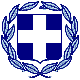 